Publicado en Madrid el 22/02/2018 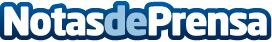 Por qué los suelos antifatiga de Unimat son los más vendidos del mercadoCombaten los dolores corporales, estimulan la circulación sanguínea y mejoran la seguridad en entornos profesionales. Así son los suelos antifatiga, una superficie innovadora que ha sabido convertirse en uno de los grandes best-seller del sectorDatos de contacto:DaniNota de prensa publicada en: https://www.notasdeprensa.es/por-que-los-suelos-antifatiga-de-unimat-son_1 Categorias: Recursos humanos Construcción y Materiales http://www.notasdeprensa.es